Муниципальное  автономное   образовательное  учреждениегорода Ростова-на-Дону «Лицей № 11»_____________________________________________________________________________344019 г. Ростов-на-Дону                                                                                                 тел. (863) 251-54-54                                                                                                                                             Факс (863) 251-52-01 Ул. Верхненольная, 8                                                                                               е-mail: licey@sch11.ruОГРН 1026104147299 ИНН/КПП 6167021030/6166701001                                                                      УВЕРЖДАЮ:Директор МАОУ «Лицей № 11»                                                                          В.О. Потатуева                                                                                                                       _______________________                                                                                                       «_____»_____________20___г.Положение о проектной деятельности«здоровый дошкольник»  1.    Общие положения. 	1.1.        Настоящее положение (далее проект) составлено на основании   распоряжения Управления образовании города Ростова-на-Дону от 11.02.19  № УОР - 3 .В соответствии с Федеральным законом РФ «Об образовании в Российской Федерации», Государственной программой Российской Федерации «Развитие образования» на 2018 - 2025 годы, Федеральным государственным образовательным стандартом дошкольного образования, в целях активизации деятельности дошкольных образовательных учреждений по физическому воспитанию дошкольников через приобщение к спорту и повышения качества муниципальной системы образования города Ростова-на-Дону,1.2.        В проектной деятельности обозначены требования по созданию условий для развития детского спорта: обеспечение доступности инфраструктуры физической культуры и спорта для детей; реализация мероприятий, направленных на формирование здорового образа жизни детей, внедрение здоровье сберегающих технологий в МАОУ  «Лицей № 11»;1.3 проведение интеллектуальных, спортивных и творческих мероприятий. Мероприятиями Плана предусматривается реализация межотраслевого проекта социально-оздоровительной технологии «Здоровый дошкольник!» по оптимизации в дошкольных образовательных организациях эффективных элементов технологий оздоровления, физического развития и семейного воспитания детей дошкольного возраста в зависимости от демографических, экологических и климатических особенностей территорий. 2.   Цели и задачи проектной деятельности.2.1 Эффективное использование передовых методов и технологий в сфере физической культуры и спорта для укрепления здоровья детей дошкольного возраста и пропаганды здорового образа жизни среди дошкольников МАОУ  «Лицей № 11»и их родителей,2.2 создание гибкой системы проведения различных спортивных мероприятий  среди семей и воспитанников МАОУ  «Лицей № 11»города Ростова-на-Дону. 2.2.  Задачи проектной деятельности:2.2.1. совершенствовать систему физического воспитания детей в сфере дошкольного муниципального образования; 2.2.2. внедрить в МАОУ  «Лицей № 11»Всероссийский  физкультурное -  спортивный комплекс «Готов к труду и обороне» (ГТО), проведение детской «Спартакиады», спортивных игр «Футбол - детям» ;2.2.3 расширить профессиональную компетентность всех участников образовательного процесса в области физического воспитания и оздоровления дошкольников;2.2.5. популяризировать спорт и спортивные игры среди педагогического коллектива, семей и воспитанников МАОУ  «Лицей № 11»;2.2.6 создать учебно-методические условия для формирования, у детей  осознанной потребности в систематических занятиях физической культурой и спортом, физическом самосовершенствовании и ведении здорового образа жизни;2.2.7 инициировать продуктивное социально- педагогическое партнерство между социально- ориентированными организациями по проблемам реализации проекта;2.2.8. тиражировать продуктивный педагогический и управленческий опыт в области организации физического воспитания детей  МАОУ  «Лицей № 11»3. Сроки и этапы реализации проекта   	 3.1  Сроки реализации с 2019 г. по 2020 г. 3.2  Этапы реализации проекта:3.2.1 1. Организационно-подготовительный этап ( с 01.01.2019 г. по 01.03.2019 г.)3.2.2 Основной этап (с 01.03.2019 г. по 31.12.2019 г).3.2.3. Результативный (01.01.2020 г. по 31.12.2020 г.). Анализ результатов реализации проекта «Здоровый дошкольник», корректировка содержания, подведение итогов 4. Исполнители проектаМАОУ  «Лицей № 11»5 . Участники Проекта    	4.1 Участниками проекта являются дети МАОУ  «Лицей № 11». Педагоги. Инструктор  ФК, музыкальный руководитель;6. Нормативное – правовое основание разработки проекта		6.1  Федеральный закон Российской Федерации от 29 декабря 2012 г. № 273-ФЗ «Об образовании в Российской Федерации»;			6.2 Указ Президента Российской Федерации № 240 от 29.05.2017г. «Десятилетие детства в России»		6.3 Распоряжение Правительства РФ от 6 июля 2018 г. № 1375-Р «План основных мероприятий до 2020 года, проводимых в рамках Десятилетия детства»;		6.4 «План основных мероприятий до 2020 года, проводимых в рамках программы «Десятилетие детства». Проект Утвержден распоряжением Правительства Российской Федерации от 23.07.2017 г.;		6.5 Приказ Министерства образования и науки Российской Федерации «Об утверждении Федерального государственного образовательного стандарта дошкольного образования» № 1155 от 17.10.2013 г.;		6.6 Постановление Главного государственного санитарного врача Российской Федерации от 15 мая 2013 г. N 26 г. Москва «Об утверждении СанПиН 2.4.1.3049-13 «Санитарно-эпидемиологические требования к устройству, содержанию и организации режима работы дошкольных образовательных организаций»;		6.7  Указ Президента Российской Федерации от 24 марта 2014 года «О Всероссийском физкультурно-спортивном комплексе «Готов к труду и обороне» (ГТО)»;		6.8 положение «О Всероссийском физкультурно-оздоровительном комплексе «ГТО», утвержденное Постановлением Правительства РФ от 11.06.2014 № 540		7. Ответственность за исполнение настоящего положения возложить на  инструкторы физической культуры Зарецкой Ю.В.8.      Ожидаемые результаты8.1. проект  создан для  системы проведения традиционных публичных мероприятий, направленных на интеллектуальное и физическое развитие дошкольников;      8.2  для увеличение числа дошкольников  МАОУ  «Лицей № 11», систематически занимающихся физической культурой, спортом и активно принимающие участие в массовых спортивных мероприятиях города;8.3 повышение уровня показателей физической подготовленности и    оздоровления детей дошкольного возраста в МАОУ  «Лицей № 11»;8.4.  формирование у всех участников образовательного процесса осознанных потребностей в систематических занятиях физической культурой и спортом, и ведении здорового образа жизни;     8.5.  позитивная динамика в результативности социально- коммуникативного развития детей МАОУ  «Лицей № 11»;       8.6 повышение уровня профессиональной компетентности педагогов в вопросах социализации, физического и интеллектуального развития дошкольников;8.7 развитие устойчивого социального партнерства среди организаций, занимающихся физическим воспитанием и оздоровлением дошкольников;8.8 повышения имиджа МАОУ  «Лицей № 11»среди жителей города. 9.  Этапы проведения  проекта 	9.1  районный   этап.   С 07.09.2019 по 11.09.2020  Проект «здоровый дошкольник» Городской этап 15.09.2020 «Веселые старты»	9.2 районный этап с 04.05.2019  по 08.05.2020 «Мини-футбол»Городской этап  28.05.2020 «Мини футбол»	9.3 Апрель-май  2020 года Проект «здоровый дошкольник» ГТО		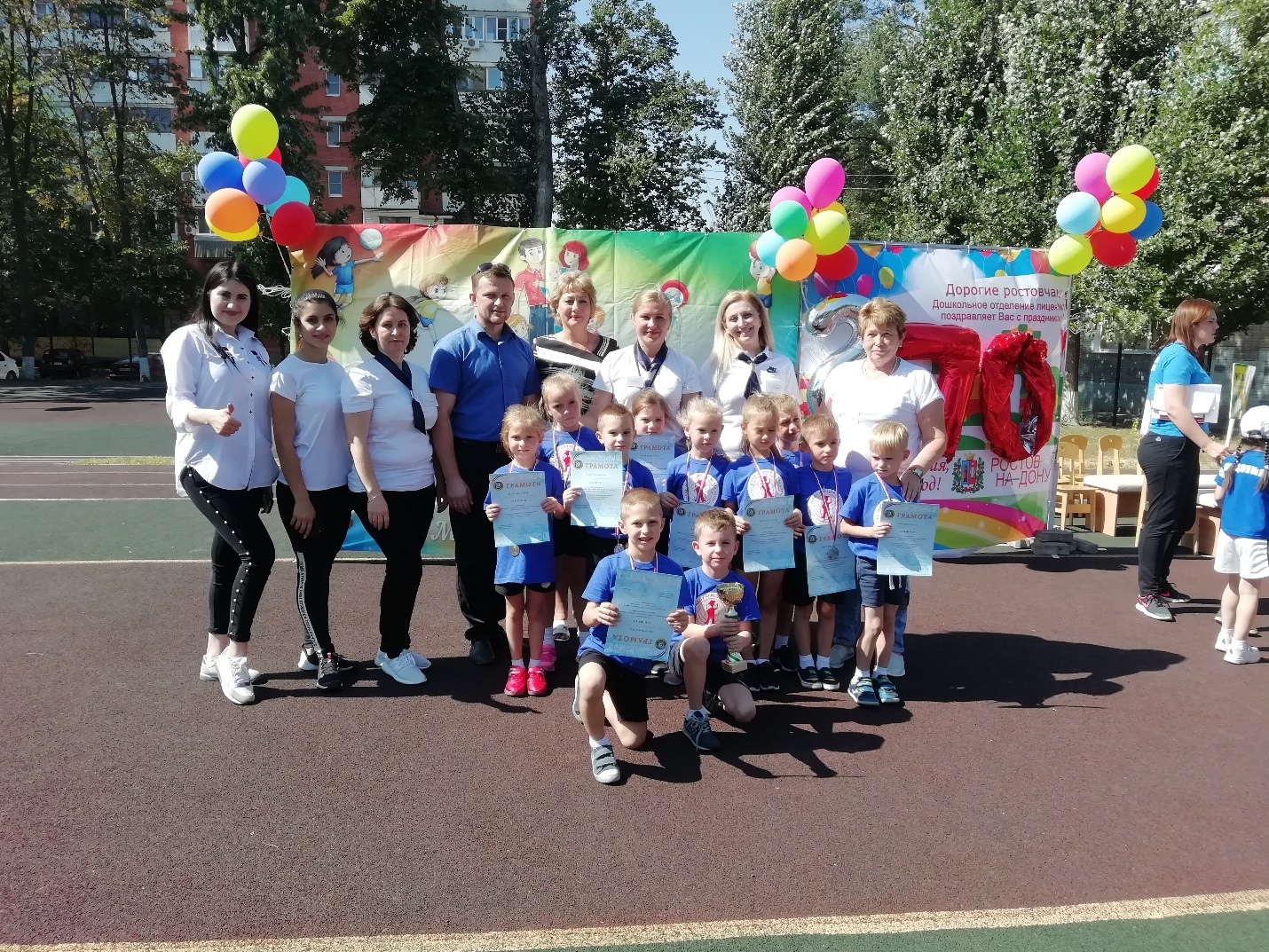 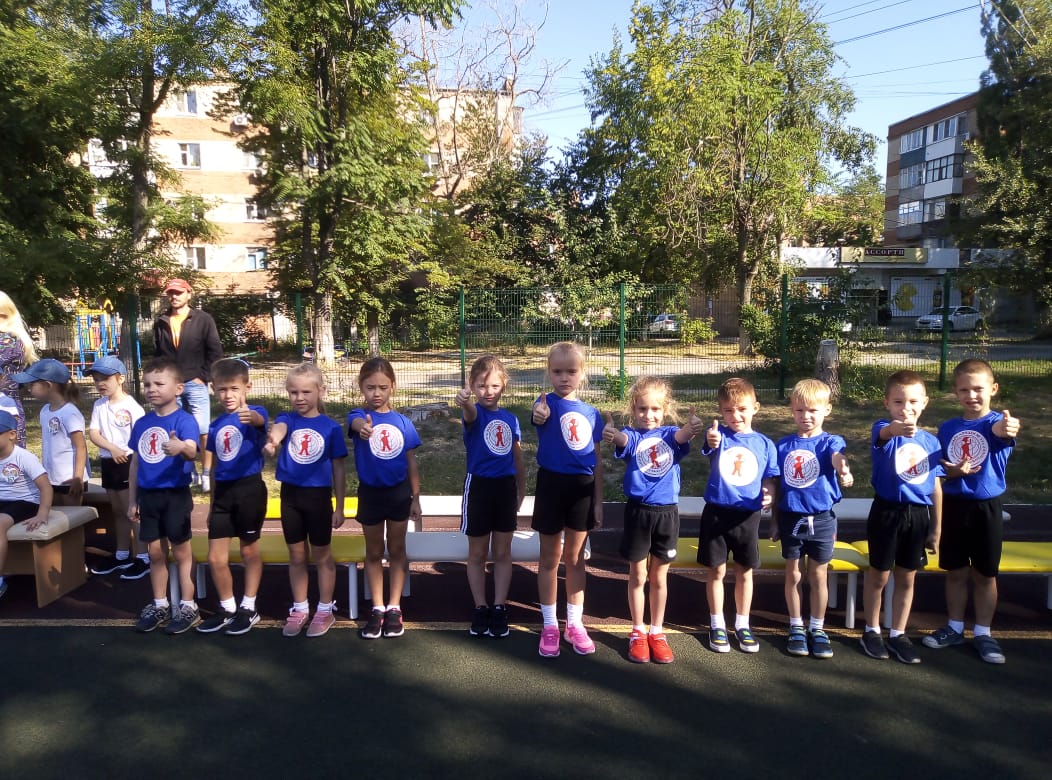 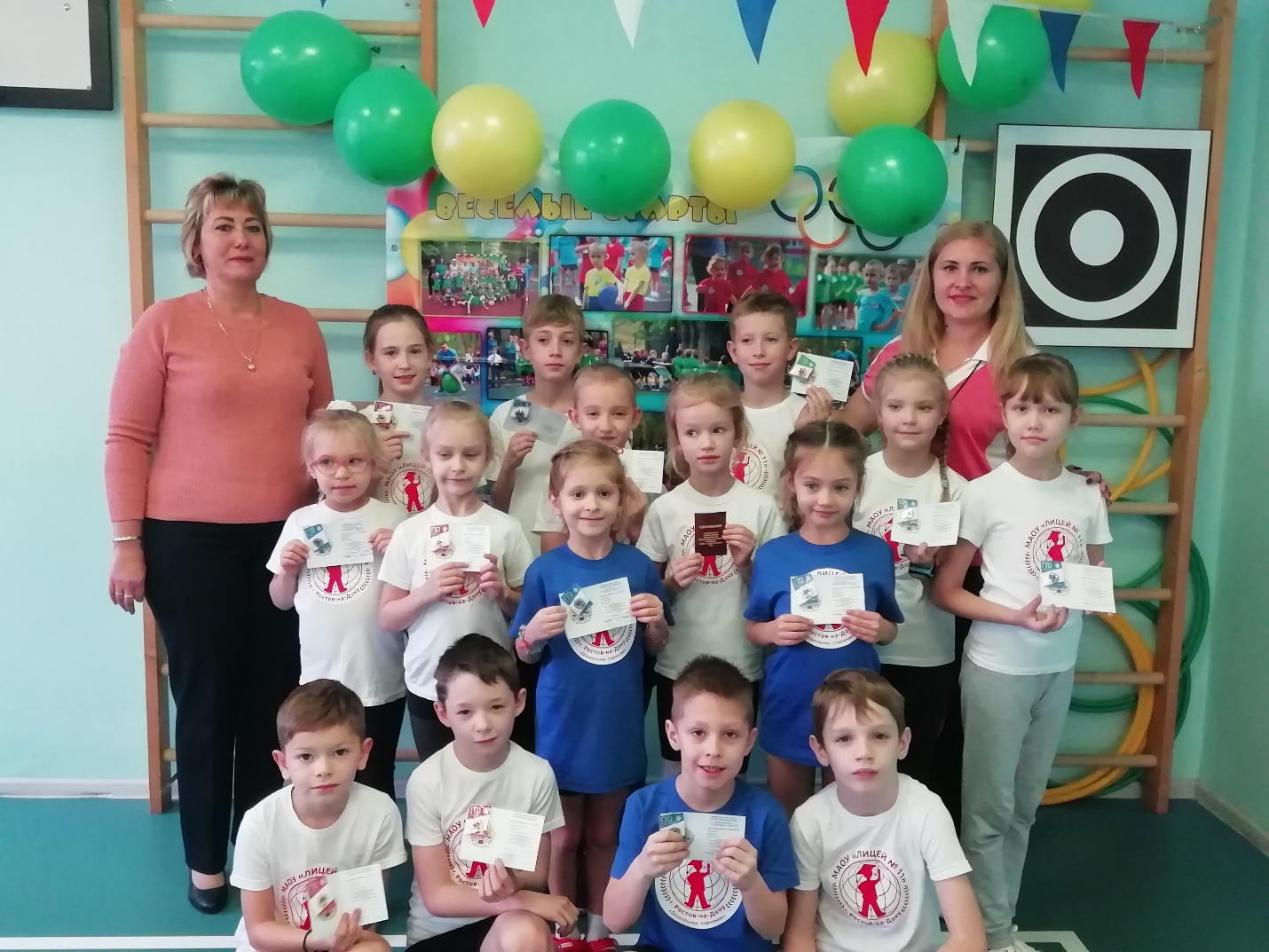 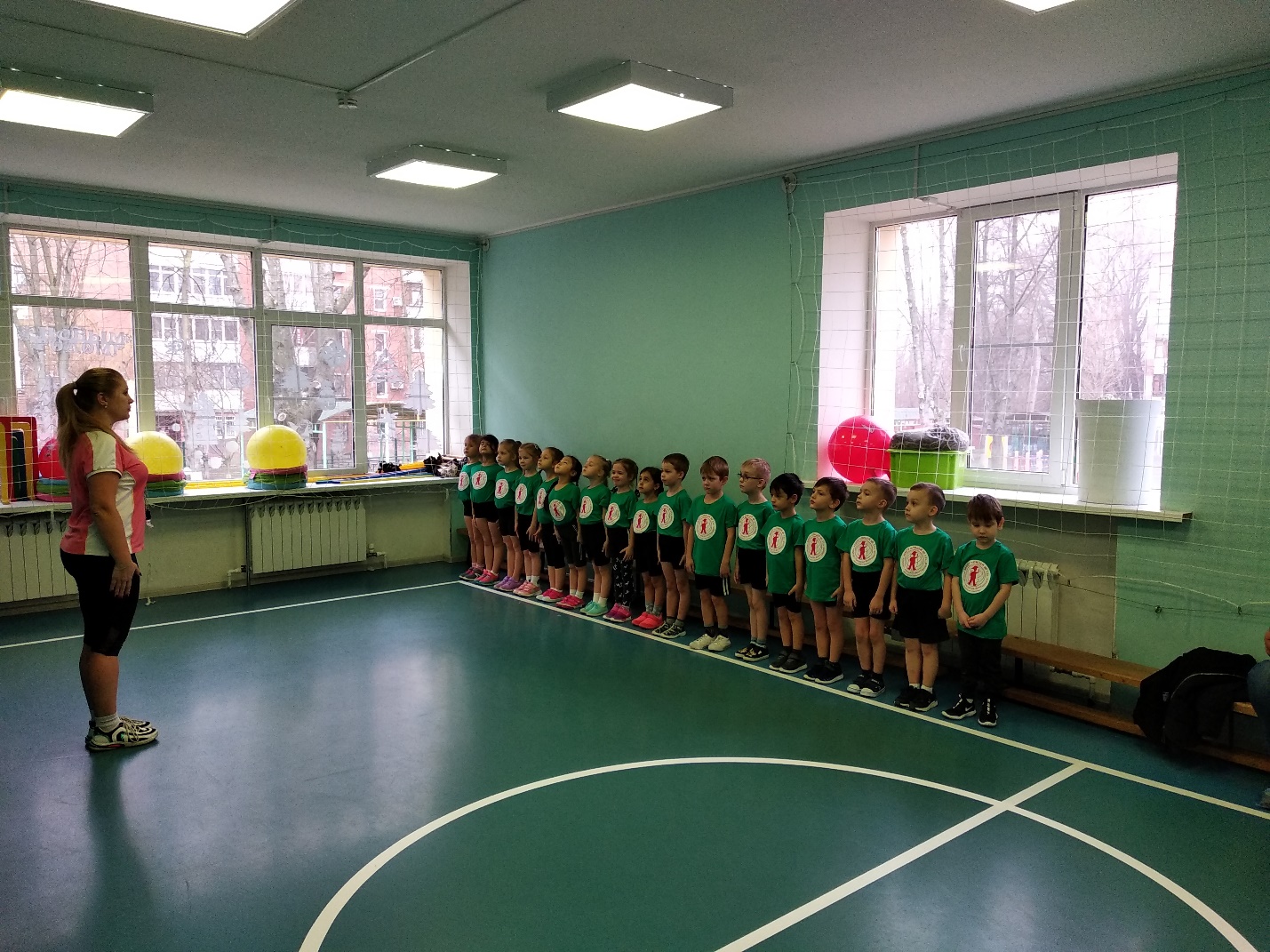 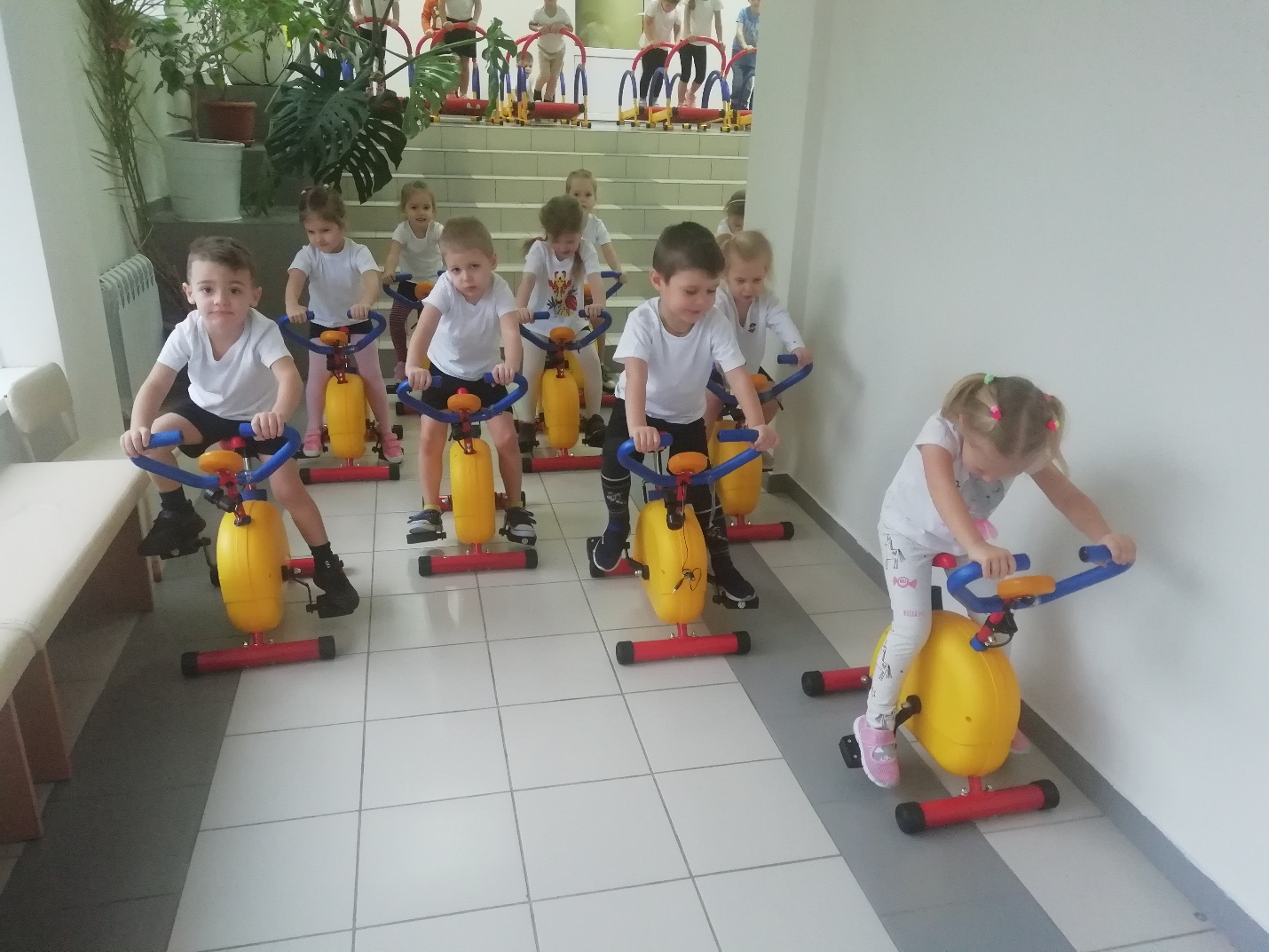 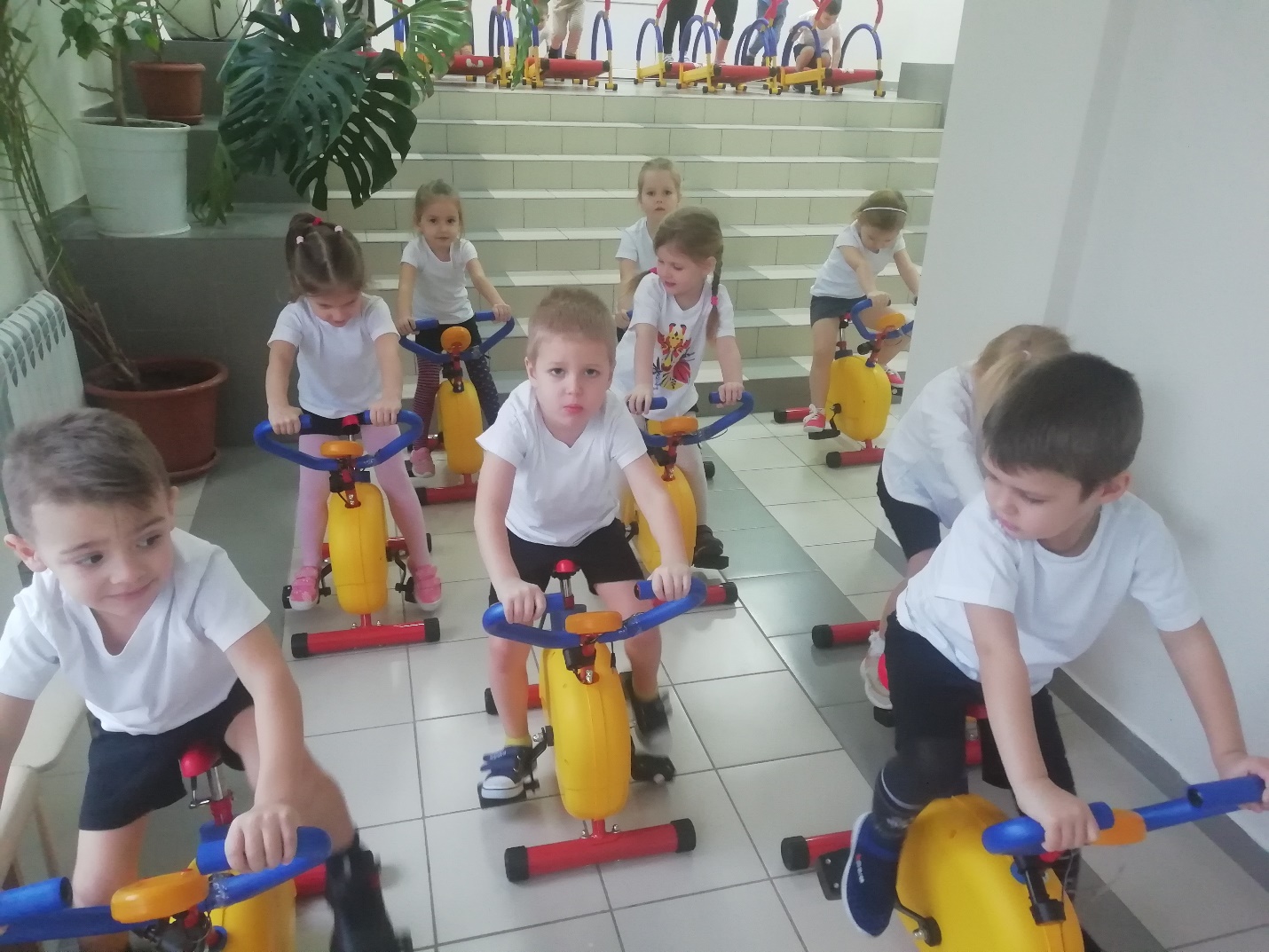 